DOMÁCÍ PŘÍPRAVA 4. ROČNÍK 30. 3. - 1. 4.  ČESKÝ JAZYKPondělíVZOR MUŽ (zápis do sešitu) učebnice str. 78:Skloňujeme muž bez muže Měkký vzor, v koncovkách píšeme i/íŽivotný vzorUčebnice str. 78/3 ústněPracovní sešit str. 18/1ÚterýPracovní sešit str. 18/2,3,4StředaUčebnice str. 78/4 napsat do sešituPracovní sešit str. 18/5MATEMATIKAPondělíUčebnice str. 102/18,19ÚterýSlovní úlohyUčebnice str. 103/23, 24, 26Středa Učebnice str. 103/27PŘÍRODOVĚDAUčebnice str. 60 – 61 pročístPracovní sešit str. 27 s učebnicíANGLICKÝ JAZYKDOPLŇ HAVE GOT / HAS GOT PODLE TABULKY, VĚTY ŘEKNI ÚSTNĚ V ZÁPORU HAVEN´T GOT / HASN´T GOTHe ______________ four cats.She ______________ a red T-shirt.Susan and Frank ________________ a big house. Katie ________________ two dogs.They _______________ a swimming pool. Peter ______________ a motorbike. I _______________ two brothers. My mum _____________ blue eyes. You __________ a computer.  ZAKROUŽKUJ SPRÁVNÉ SLOVO, VĚTY PŘELOŽElephans are bigger / smaller than frogs. Giraffes are shorter / taller than tigers. Katie is older / old than David. My dad is younger / older than my grandpa. Hippos are fatter / thinner than snakes.  DOPLŇ IS / AREThere ____ a dog. There _____ five books. There ____ two cars. There ___ a ball. There _____ lots of dolls. There ____ an apple. There _____ a cat.Děkuji za spolupráci. Další úkoly vložím ve středu večer. Myslím na Vás!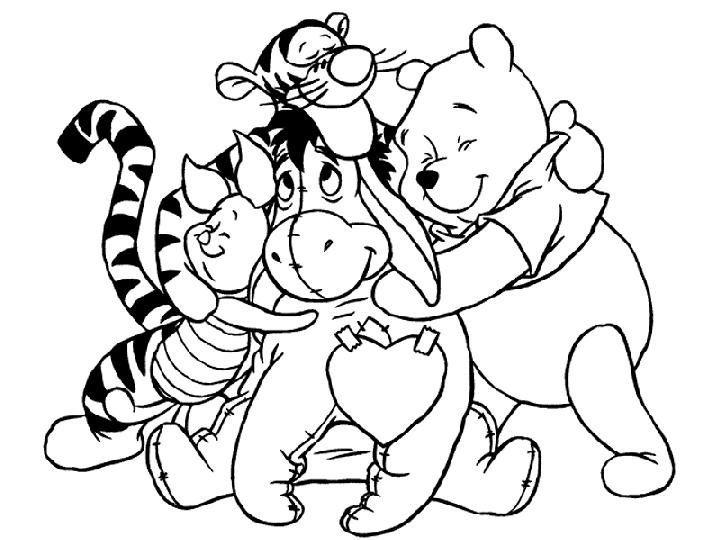 Jednotné č.Positive / negativeMnožné č. Positive / negativeIhave got / haven´t gotWehave got / haven´t gotYouhave got / haven´t gotYouhave got / haven´t gotHehas got / hasn´t gotTheyhave got / haven´t gotShehas got / hasn´t gotIthas got / hasn´t got